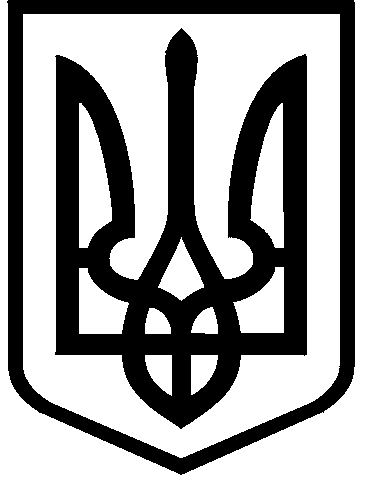 КИЇВСЬКА МІСЬКА РАДАII сесія IX скликанняРІШЕННЯ____________№_______________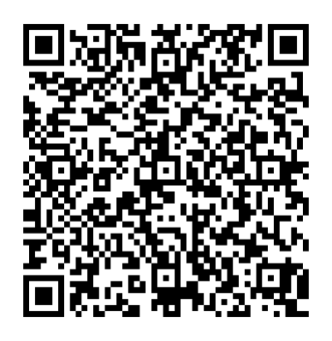 Розглянувши звернення товариства з обмеженою відповідальністю ДИТЯЧИЙ ЛІКУВАЛЬНО-ОЗДОРОВЧИЙ КОМПЛЕКС «ДНІПРОВСЬКІ ХВИЛІ» (код ЄДРПОУ: 02595405, місцезнаходження юридичної особи: 02225, місто Київ, парк «Муромець», будинок 5) від 14 листопада 2023 року                                         № 593205574 та відповідно до статей 9, 83, 93 Земельного кодексу України, Закону України «Про оренду землі», пункту 34 частини першої статті 26, статті 60 Закону України «Про місцеве самоврядування в Україні», Закону України «Про адміністративну процедуру», рішення Київської міської ради від 22 лютого 2018 року № 324/4388 «Про перейменування парку у місті Києві», Київська міська радаВИРІШИЛА:Поновити товариству з обмеженою відповідальністю ДИТЯЧИЙ ЛІКУВАЛЬНО-ОЗДОРОВЧИЙ КОМПЛЕКС «ДНІПРОВСЬКІ ХВИЛІ» на 10 років договір на право тимчасового довгострокового користування землею                   від 15 лютого 2000 року № 62-5-00048 для експлуатації та обслуговування будівель і споруд дитячого лікувально-оздоровчого комплексу в урочищі Чорторий (парк «Муромець») у Деснянському районі м. Києва (кадастровий номер 8000000000:62:206:0002; площа 4,0920 га; категорія земель – землі оздоровчого призначення; код виду цільового призначення – 06.03; справа                     № 593205574).Встановити, що:Річна орендна плата за земельну ділянку, вказану у пункті 1 цього рішення, визначається на рівні мінімальних розмірів згідно з рішенням про бюджет міста Києва на відповідний рік. Інші умови договору на право тимчасового довгострокового користування землею від 15 лютого 2000 року № 62-5-00048  підлягають приведенню у відповідність до законодавства України. Товариству з обмеженою відповідальністю ДИТЯЧИЙ ЛІКУВАЛЬНО-ОЗДОРОВЧИЙ КОМПЛЕКС «ДНІПРОВСЬКІ ХВИЛІ»: У місячний строк з дня набрання чинності цим рішенням надати                       до Департаменту земельних ресурсів виконавчого органу Київської міської ради (Київської міської державної адміністрації) документи, визначені законодавством України, необхідні для підготовки проєкту договору про укладення договору оренди, вказаної у пункті 1 цього рішення земельної ділянки, на новий строк. Дотримуватися обмежень у використанні земельної ділянки, визначених законодавством та зареєстрованих у Державному земельному кадастрі. Дане рішення набирає чинності та вважається доведеним до відома заявника з дня його оприлюднення на офіційному вебсайті Київської міської ради.5. Контроль за виконанням цього рішення покласти на постійну комісію Київської міської ради з питань архітектури, містопланування та земельних відносин.ПОДАННЯ:Про поновлення товариству з обмеженою відповідальністю ДИТЯЧИЙ ЛІКУВАЛЬНО-ОЗДОРОВЧИЙ КОМПЛЕКС «ДНІПРОВСЬКІ ХВИЛІ» договору на право тимчасового довгострокового користування землею від 15 лютого 2000 року № 62-5-00048  для експлуатації та обслуговування будівель і споруд дитячого лікувально-оздоровчого комплексу в урочищі Чорторий (парк                      «Муромець») у Деснянському районі м. КиєваКиївський міський голова 	Віталій КЛИЧКОЗаступник голови Київської міської державної адміністраціїз питань здійснення самоврядних повноваженьПетро ОЛЕНИЧДиректор Департаменту земельних ресурсів виконавчого органу Київської міської ради(Київської міської державної адміністрації)Валентина ПЕЛИХНачальник юридичного управління Департаменту земельних ресурсіввиконавчого органу Київської міської ради(Київської міської державної адміністрації)Дмитро РАДЗІЄВСЬКИЙПОГОДЖЕНО:Постійна комісія Київської міської радиз питань архітектури, містопланування таземельних відносин Голова	Секретар			Михайло ТЕРЕНТЬЄВЮрій ФЕДОРЕНКОНачальник управління правового забезпечення діяльності Київської міської радиВалентина ПОЛОЖИШНИК